DRAFT MINUTES32nd LD Democrats Monthly MeetingAugust 2, 2023, 6:30-9:15pmFacebook Zoom LIVE Video6:30pm WELCOME Chris Roberts, Chair (video at 0:09)• Flag Salute/Land Acknowledgement• June 7, 2023 minutes approved without objection.Seattle School Board Forum (2:41-1:13:30)Pos. 1 (North Seattle): Debbie Carlsen, Liza RankinPos. 2 (Greenlake, Wallingford, Fremont): Lisa Rivera SmithPos. 3 (University District, Ravenna, Montlake): Evan Briggs, Ben GitersteinPos. 6 (West Seattle): Gina ToppConsideration of Endorsements (1:18:52-1:39:44)• Seattle School Board Pos. 1: Debbie Carlsen, Received over 60% of the vote, was endorsed.Pos. 1 Liza Rankin, Received over 60% of the vote, was endorsed. Pos. 2: Lisa Rivera Smith, Endorsed by unanimous consent.Pos. 3: Ben Giterstein, Received over 60% of the vote, was endorsed. Pos. 3: Evan Briggs, Did not receive over 60% of the vote, was not endorsed. Pos. 6: Gina Topp, Endorsed by unanimous consent.• Shoreline City Council (1:42:10-1:51:14) Pos. 4: Annette Ademasu, Received over 60% of the vote, was endorsed.• Shoreline School Board (1:53:25-2:10:18)Pos. 4: Sylvia Gil, Received over 60% of the vote, was endorsed. 
Pos. 4: Hazim Ghanim, Received over 60% of the vote, was endorsed. • Snohomish County Council (2:13:15-2:18:04)Dist. 3: Strom Peterson, Received over 60% of the vote, was endorsed. • Edmonds City Council (2:21:24-2:24:07)Pos. 4: Mackey Guenther, Received over 60% of the vote, was endorsed. • Seattle Proposition 1 Yes (2:24:43-2:37:25)Renew the Seattle Housing Levy – Yes for Homes – presentation by: Nimco BulaleReceived over 60% of the vote, was endorsed. New Business• Stopping Trade Attacks on Climate Policies Sign-on Letter (2:31:34-2:43:44) Submitted by Maralyn Chase, former State Senator: This is letter to President Biden’s Trade Representative Tai, asking him to sign-on to the ‘climate peace clause’ in the texts of pending trade agreements. Outdated trade agreements are being used to threaten and overturn local and state climate policies.Sign-on approved without objection.• PCO Appointment (2:43:49-2:46:55)Carin Chase, State Committee Person: I move that Council Member Josh Binda, Lynnwood City Council, be appointed PCO for LYNN 1.Appointed without objection. Good of the Order (2:47:32-2:51:40)~ Thanks Rosamaria Graziani for your live English-Spanish meeting translation ~Next monthly 32nd Democrats Meeting— Wed, Sept 6, 6:30pm on ZoomandJoin us for the 32nd Democrats — “Good-Bye to Summer” Picnic and meet our fabulous endorsed candidates!Sat, Sept 9, 11:30-2pm, Edmonds City Park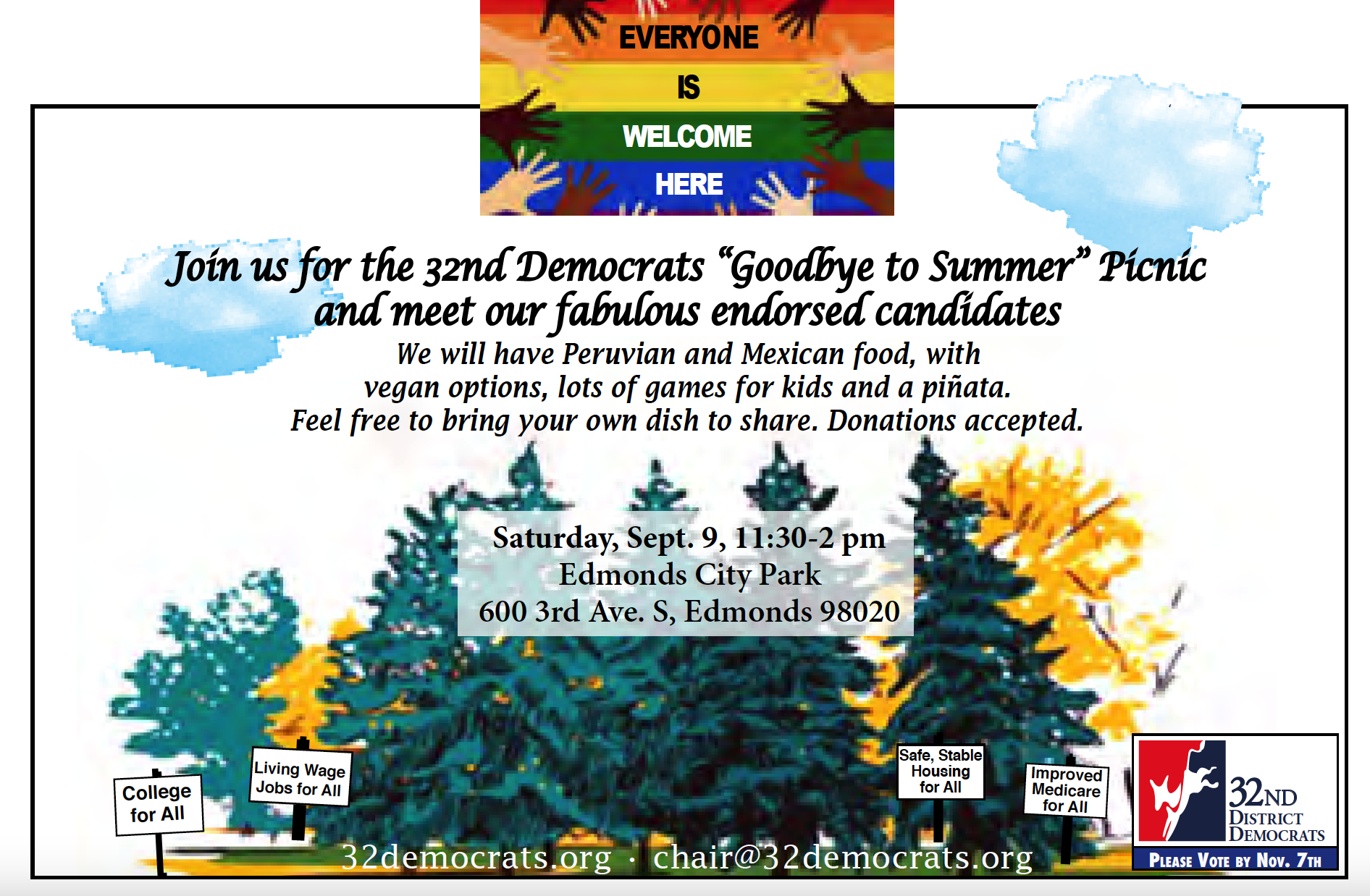 Respectfully submitted, 
Sally Soriano, 32nd LD Secretary
sally.soriano@32democrats.org 